Hợp đồng chuyển nhượng quyền tác giả này được lập và ký kết vào ngày …… tháng …. năm 201... giữa và bởi:Bên chuyển nhượng (Bên A):Họ và tên: ..................................................................................................(Trong trường hợp có đồng chủ sở hữu thì phải kèm theo thoả thuận uỷ quyền bằng văn bản thể hiện ý chí chung của tất cả các đồng chủ sở hữu cho người đại diện ký hợp đồng)Sinh ngày:........... tháng........... năm...............................................................................Số CMND/Hộ chiếu.......................................................................................................Cấp ngày.........tháng..........năm..............tại.....................................................................Quốc tịch:......................................................................................................................Địa chỉ:.........................................................................................................................Số điện thoại:...........................Fax:........................Email:...............................................Là tác giả đồng thời là chủ sở hữu của tác phẩm được chuyển nhượngđược đại diện bởi: Ông/Bà: ……………………………..Sinh ngày: …… tháng ……….. Năm …………..Số CMND/Hộ chiếu.......................................................................................................Cấp ngày.........tháng..........năm..............tại.....................................................................Quốc tịch:......................................................................................................................Địa chỉ:.........................................................................................................................Số điện thoại:...........................Fax:........................Email:...............................................vàBên nhận chuyển nhượng (Bên B):CÔNG TY CỔ PHẦN GIẢI TRÍ VÀ THỂ THAO ĐIỆN TỬ VIỆT NAMĐăng ký doanh nghiệp số: 010 530 1438Địa chỉ: Tầng 29, Tòa nhà trung tâm Lotte Hà Nội, 54 Liễu Giai, Phường Cống Vị, Quận Ba Đình, Thành phố Hà NộiĐiện thoại: (84-24) 7305 3939Đại diện bởi: Ông Vũ Chí Công - Tổng Giám đốc / Ông Nguyễn Đắc Bá Nhật – Giám đốc Vận hành GameHai bên cùng thỏa thuận và ký hợp đồng với các điều khoản sau:ĐỂ LÀM BẰNG CHỨNG, Các Bên đã đọc kỹ và hiểu rõ tất cả các quy định của Hợp đồng này và đã ký xác nhận như dưới đây vào ngày được ghi tại phần mở đầu của Hợp đồng.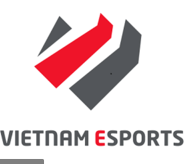 HỢP ĐỒNG CHUYỂN NHƯỢNG QUYỀN TÁC GIẢSố: [Lấy theo số trên GG hoặc số của đối tác]Điều 1:Bên A đồng ý chuyển nhượng quyền Công bố tác phẩm hoặc cho phép người khác công bố tác phẩm và toàn bộ các quyền tài sản thuộc quyền sở hữu của mình cho Bên B đối với tác phẩm dưới đây:Tên tác phẩm:........................................................................................................Loại hình:..............................................................................................................Tác giả:...................................................................................................................(Sau đây gọi là “Tác phẩm”)Điều 2:Bên A có trách nhiệm chuyển bản sao Tác phẩm cho bên B quản lý và khai thác các quyền tác giả đã được chuyển nhượng ghi tại Điều 1 Hợp đồng này.Thời gian chuyển bản sao Tác phẩm :.......................................Địa điểm chuyển bản sao Tác phẩm:........................................Điều 3:Bên B được quyền sở hữu Tác phẩm tại Việt Nam và trên phạm vi toàn thế giới sau khi Hợp đồng có hiệu lực. Để cho rõ ràng, Bên B được quyền theo toàn quyền quyết định của mình thực hiện các hoạt động bao gồm nhưng không giới hạn sửa chữa, cải biên, cải tiến, thay đổi Tác phẩm để phục vụ cho hoạt động kinh doanh của Bên B mà không bị coi là xâm phạm bất cứ quyền nào của Bên A. Toàn bộ các quyền đối với các tác phẩm được tạo ra từ hoạt động sửa chữa, cải biên, cải tiến, thay đổi Tác phẩm của Bên B sẽ thuộc quyền sở hữu của Bên B.Điều 4:Bên A cam kết rằng Bên A đã tự mình sáng tạo ra Tác phẩm mà không sao chép ý tưởng hay bất cứ yếu tố nào khác từ bất cứ tác phẩm nào của bất cứ bên thứ ba nào khi chưa có sự đồng ý bằng văn bản của các bên này.Điều 5:Bên A cam kết rằng Bên A sẽ thực hiện bất kỳ và tất cả các hoạt động cần thiết theo quy định của pháp luật và/hoặc theo yêu cầu của Bên B bao gồm nhưng không giới hạn (i) ký các tài liệu cần thiết để đảm bảo tất cả các quyền, lợi ích và hoa lợi liên quan đến Tác phẩm được chuyển giao cho Bên B; (ii) hỗ trợ một cách nhanh chóng và kịp thời Bên B trong quá trình thực hiện các thủ tục pháp lý dù tại Việt Nam hay nước ngoài liên quan đến Tác phẩm được chuyển nhượng cho Bên B.Điều 6Bên A cam kết rằng sẽ từ bỏ các quyền không thể chuyển giao theo quy định của pháp luật về Sở hữu trí tuệ sau khi Hợp đồng này có hiệu lực và sẽ không thực hiện bất cứ hành vi nào nhằm chống lại Bên B trong quá trình Bên B thực hiện, khai thác các quyền được chuyển nhượng theo Hợp đồng này, trừ trường hợp Bên B thực hiện các hành động rõ ràng gây ảnh hưởng đến uy tín và danh dự của Bên A. Điều 7:Bên B phải thanh toán số tiền là ….. VND (Bằng chữ: …..đồng chẵn) là giá nhận chuyển nhượng các quyền ghi tại Điều 1 Hợp đồng này cho Bên A bằng tiền mặt hoặc chuyển khoản vào tài khoản do Bên A chỉ định. Ngoài số tiền được quy định tại Điều này, Bên B không phải thanh toán bất cứ khoản tiền nào khác cho Bên A trong bất cứ trường hợp nào.Điều 8:Kể từ ngày hợp đồng có hiệu lực Bên A không được chuyển nhượng, sử dụng, cho phép tổ chức, cá nhân khác sử dụng các quyền đã chuyển nhượng ghi tại Điều 1 Hợp đồng này.Điều 9 :Các bên có nghĩa vụ thực hiện các cam kết tại Hợp đồng này. Bên vi phạm hợp đồng phải bồi thường toàn bộ thiệt hại cho bên kia.Điều 10:Tất cả những tranh chấp về hợp đồng được giải quyết thông qua thỏa thuận trực tiếp giữa hai bên. Nếu thoả thuận không đạt kết quả, một trong hai bên có thể nộp đơn yêu cầu Trọng tài hoặc khởi kiện tại Tòa án nhân dân có thẩm quyền để giải quyết.Điều 11:Mỗi quy định, đoạn, tiểu đoạn, điều khoản và điều kiện của Hợp đồng này đều được coi là có hiệu lực từng phần. Trong trường hợp có bất kỳ quy định, đoạn, tiểu đoạn, điều khoản và điều kiện nào của Hợp đồng này bị coi là trái với quy định của pháp luật, bị vô hiệu, không có hiệu lực thi hành thì các quy định còn lại vẫn có hiệu lực thi hành.Điều 12:Hợp đồng này đưa ra và thiết lập nên một thỏa thuận và hiểu biết tổng thể của các bên về các vấn đề trong đó. Hợp đồng này thay thế cho bất kỳ và tất cả các thỏa thuận, đàm phán, thư từ, cam kết, hứa hẹn, đồng thuận, thu xếp, giao tiếp, giới thiệu và bảo đảm giữa các bên trước đây, cho dù bằng miệng hay bằng văn bản của bất cứ Bên nào trong hợp đồng nàyĐiều 13:Hợp đồng này sẽ ràng buộc và có hiệu lực đối với lợi ích của các Bên theo hợp đồng và những người thừa kế, những người đại diện pháp lý hay đại diện theo uỷ quyền, những người kế thừa hay nhận chuyển giao của mỗi Bên.Điều 14:Hợp đồng này có hiệu lực kể từ ngày ký.Điều 15:Hợp đồng này được lập thành 04 (bốn) bản có giá trị như nhau, mỗi bên giữ 02 bản.Bên AKý tên(Ghi rõ họ tên và ký)Đại diện Bên AKý tên(Ghi rõ họ tên và ký)CÔNG TY CỔ PHẦN GIẢI TRÍ VÀ THỂ THAO ĐIỆN TỬ VIỆT NAMTổng Giám đốcVŨ CHÍ CÔNG